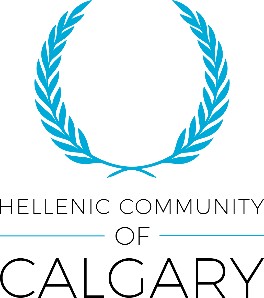 			Τα Νέα της Κοινότητάς μας 			1 TAMARAC CRES SW, CALGARY AB T3C 3B7			(403) 246-4553 EX 5 | WWW.CALGARYHELLENIC.COM 4 Μαΐου 2021Σημαντικές Ημερομηνίες ΑνακοινώσειςΕθελοντές για την κάλυψή αναγκών της Εκκλησίας 
Η Επιτροπή Εκκλησιαστικών θεμάτων αναζητά βοήθεια κατά τη διάρκεια των Λειτουργιών. Ειδικότερα, χρειαζόμαστε άτομα για την καταγραφή των προσωπικών δεδομένων των παρευρισκόμενων, για τη διανομή των κεριών, και την εποπτεία της τήρησης των μέτρων λόγω Covid-19. Αν μπορείτε να βοηθήσετε, πατήστε εδώ για εγγραφείτε.Βραβεία Ελληνικού Σχολείου
Η Οικογένεια AHEPA για περισσότερα από 50 χρόνια απονέμει βραδεία στους Μαθητές του Ελληνικού Σχολείου. Είστε όλοι ενήμεροι για τους περιορισμούς που δεν μας επέτρεψαν να κάνουμε τις απονομές κατά την διάρκεια της γιορτής λήξης τους Ελληνικού Σχολείου ,η οποία ακυρώθηκε. Βρισκόμαστε σε διαρκή επικοινωνία με τη Διεύθυνση του Ελληνικού Σχολείου ώστε να βρεθεί ο ιδανικότερος τρόπος ώστε να αναγνωριστεί η σκληρή δουλειά των μαθητών κατά την περσινή σχολική χρονιά. Ζητάμε την κατανόηση σας καθώς τα πρωτόκολλα ασφαλείας αλλάζουν καθημερινά με κύριο μέλημά μας την ασφάλεια των εμπλεκομένων. Είμαστε περήφανοι για τη στήριξη που προσφέρουμε στους μαθητές και το Ελληνικό Σχολείο που εργάζονται για την εκμάθηση των Ελληνικών ως δεύτερης γλώσσας.
Vasilia Kachmarski
Greek School Committee
AHEPA FamilyAXEPA & Θυγατέρες της Πηνελόπης -Υποτροφίες.
Προσκαλούμε όλους τους μαθητές Λυκείου και φοιτητές Πανεπιστημίου! Παρακαλούμε επισκεφτείτε την ιστοσελίδα www.dopcalgary.com/scholarships για να δείτε και να κάνετε αίτηση για διάφορες υποτροφίες που είναι διαθέσιμες.Maids of Athena - Έρανος Οι Maids of Athena θα πουλήσουν αρτοποιήματα στις 20 Ιουνίου. Για παραγγελίες, παρακαλούμε συμπληρώστε αυτή τη φόρμα ως τις 23 Μαΐου. Τα έσοδα θα διατεθούν στον οργανισμό "Made by Momma'', ο οποίος στηρίζει μητέρες που αντιμετωπίζουν δυσκολίες, παρέχοντας τους φαγητό, βρεφικά είδη, κάτ’οίκον βοήθεια και άλλες υπηρεσίες. Διαθέτουμε προς πώληση τα εξής κατεψυγμένα είδη: σπανακόπιτες, τυρόπιτες, μπουγάτσα. Επίσης χειροποίητα νηστήσιμο κουλούρια, ρυζογκοφρέτες, ατομικά κεκάκια σοκολάτα-κολοκύθα, μπισκοτάκια σοκολάτας χωρίς γλουτένη κ.α. Η παραλαβή των παραγγελιών θα γίνει στις 20 Ιουνίου στην Εκκλησία.Ελληνικό Σχολείο Θα θέλαμε να συγχαρούμε τους μαθητές μας, Γεράσιμο Καρρά και Θεοδώρα Γεωργούλη οι οποίοι με επιτυχία συμμετείχαν στο διαγωνισμό Έκθεσης για την Ελληνική Ανεξαρτησία, που διοργανώθηκε από την Ιερά Αρχιεπισκοπή Καναδά. Ο Γεράσιμος έλαβε το 1ο βραβείο και η Θεοδώρα το 3ο στην κατηγορία ηλικιών 13-17 χρονών. Είμαστε πολύ υπερήφανοι για όλους τους μαθητές μας που διέθεσαν τον χρόνο για να στείλουν την έκθεση τους.  NIATA
Ένα μεγάλο ευχαριστώ προς όλους όσοι συμμετείχαν στην διαδικτυακή μας συνάντηση μέσω zoom! Ήταν πολύ ωραία που είδαμε ξανά τόσους πολλούς μεγάλους και μικρούς χορευτές. Θα διοργανώσουμε οπωσδήποτε άλλη μια συνάντηση ώστε να δούμε και να μιλήσουμε για την αγάπη μας για τους ελληνικούς χορούς. Η χορευτική ομάδα ΝΙΑΤΑ σας εύχεται Καλό Πάσχα και Καλή Ανάσταση!ΠΡΟΣΟΧΗ ΕΠΙΧΕΙΡΗΜΑΤΙΕΣ
Ο Επιχειρηματικός Κατάλογος των μελών μας, ανανεώνεται συνεχώς! Σαν υπενθύμιση, όλα τα μέλη με τακτοποιημένες τις υποχρεώσεις τους μπορούν να προσθέσουν την επιχείρησή τους στον Κατάλογο Επιχειρήσεων δωρεάν. Παρακαλούμε επικοινωνήστε με την Πηνελόπη στο admin@calgaryhellenic.com αν επιθυμείτε να προσθέσετε το όνομα της  επιχείρησής σας και τους τρόπους επικοινωνίας στον κατάλογο.

Πληροφορίες για τελετές 
Για πληροφορίες σχετικά με κηδείες και μνημόσυνα, παρακαλούμε καλέστε στο γραφείο στο 403-246-4553 ext 5.Εκκλησία 
7 Μαΐου – Της Ζωοδόχου Πηγής 9 Μαΐου – Κυριακή του Θωμά16 Μαΐου – Κυριακή των Μυροφόρων 21 Μαΐου – Αγ. Κωνσταντίνου και Ελένης23 Μαΐου – Κυριακή του Παραλύτου 26 Μαΐου – Μεσοπεντηκοστής  30 Μαΐου – Κυριακή της Σαμαρείτιδος 